Комитет  по образованию г. Улан-Удэ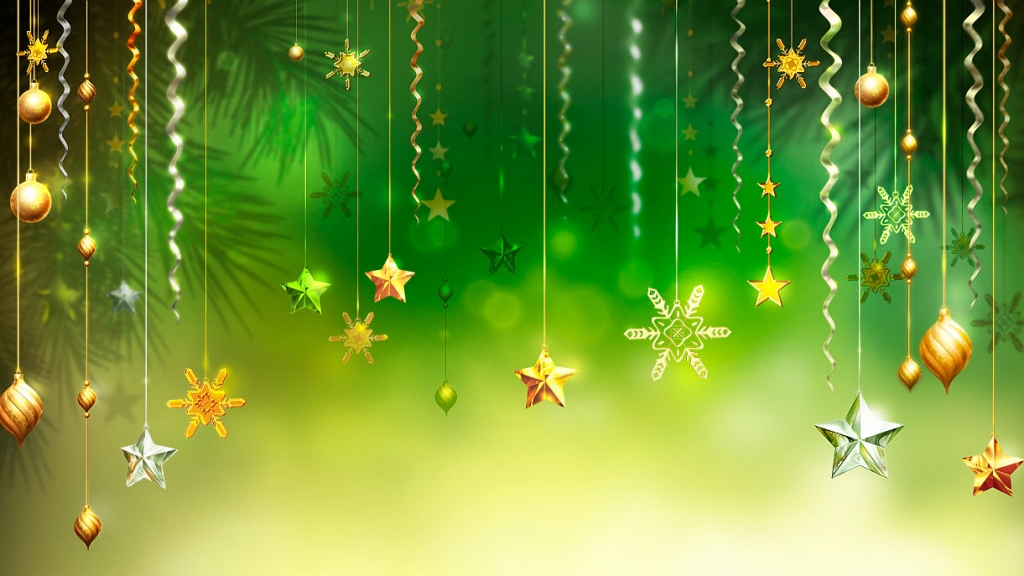 Муниципальное  автономное дошкольное образовательное учреждениеДетский сад  №59 «Золотой ключик».проект для старшей группы«Скоро - скоро НОВЫЙ ГОД»Воспитатель: Корытова С.М.Улан-Удэ2017 год.Вид проекта: информационно – познавательный, творческийУчастники проекта: дети старшей группы, родители, воспитатель.Продолжительность проекта: краткосрочный, 2 неделиАктуальность: Новый год – особый праздник, который с особым трепетом вспоминают взрослые, и который с особым нетерпением ждут дети. В течение месяца до нового года дети начинают думать о Дедушке Морозе, о новогоднем празднике, ждут подарков. Если ребенка спросить, какой твой самый любимый праздник после дня рождения, он наверняка ответит: Новый год. Это праздник, когда не заставляют рано ложиться спать, а сажают за стол вместе со взрослыми. Это праздник, когда с нетерпением ждёшь окончания боя курантов, чтобы броситься под ёлку и посмотреть, какой сюрприз приготовил тебе Дед Мороз. Новый год — это самый любимый праздник у нас в стране. Его любят и взрослые и дети. Новый год — это праздник с пушистым белым снегом за окном, запахом еловых веток, сверканием разноцветных игрушек и мишуры, обязательным фейерверком, подарками, а также с нарядным Дедом Морозом и красавицей Снегурочкой.Однако, как показывает практика, дети мало знают о зарождении традиции празднования Нового года, о том, что является символами нового года, какие деревья наряжают, какие подарки принято дарить. В проекте дети знакомятся с традициями русского народа праздновать новый год, с историей возникновения праздника на Руси, упражняются в умении классифицировать, сравнивать и обобщать, что способствует их умственному развитию. Слушание музыкальных произведений способствует развитию внимания, музыкального слуха, эмоциональной сферы детей. В процессе чтения художественных произведений мы знакомим детей с творчеством разных авторов, закрепляем знания о жанрах художественных произведений.Цель проекта:Формирование у детей осознанного отношения к обычаям и традициям отмечать новогоднее торжество.Задачи проекта:1. Расширить знания детей и родителей о праздновании Нового года в России.2. Дать сведения о том, кто такой Дед Мороз.3. Развивать творческие способности детей при подготовке к празднику через изготовление поделок, разучивание танцев, стихов, чтение сказок, рассказов, рассматривание картин и иллюстраций.4. Познакомить детей с произведениями художественной литературы о праздновании Нового года (сказки, рассказы, стихотворения);5. Обогащать и развивать активный словарь детей, увеличивать объем знаний по данной теме;6. Привлекать родителей к совместной деятельности со своими детьми.7. Вызвать желание готовить подарки, сюрпризы друзьям, родным к предстоящему празднику.Предполагаемый результат:Дети познакомятся с традициями празднования Нового года;Дети активно участвуют в подготовке к празднику и его проведению.Дети под руководством педагога получат знания о том, что такое Новый год, как его празднуют. Кто такой Дед Мороз.Проявляют интерес к чтению сказок и просмотру «добрых, старых» мультфильмов про Новый год, изготовлению новогодних поделок и подарков.Подготовительный этап- Сбор информации по теме;- Подбор аудио – и видеоматериала;- Подбор художественной литературы;- Подбор загадок по теме;- Оформление картотеки подвижных игр;- Оформление папок – передвижек для родителей;Реализация проекта.1 неделя.Понедельник.1. Чтение словацкой сказки «Двенадцать месяцев».Цель: Знакомить детей с культурой народов разных стран.2. Беседа на тему «Кто приходит на Новый год»Цель: Продолжать знакомить детей с традициями празднования Нового года.3. Рисование на тему «Еловая веточка»Цель: Учить рисовать еловую веточку нетрадиционными способами рисования. Развивать творческое воображение.Вторник1. Разучивание стихотворения Р. Кудашева «Вот зима пришла серебристая».Цель: Развивать память.2. Подвижная игра «Два Мороза».Цель: Развивать смелось, выносливость. Учить соблюдать правила игры.3. Конструирование из бумаги «Дед Мороз и Снегурочка».Цель: Учить создавать символы  нового года. Развивать ручную умелость.Среда1. Чтение русской народной сказки «Снегурочка»Цель: Вспомнить знакомую сказку. Воспитывать интерес к русскому народному творчеству.2. Просмотр мультфильма «Снегурочка»Цель: Вызвать интерес к просмотру мультфильма. Закрепить знание содержания сказки через яркие мультипликационные образы.3. Лепка из соленого теста «Ёлочка нарядная»Цель: Познакомить детей с технологией изготовления поделки. Развивать интерес к лепке из соленого теста.Четверг1. Разучивание стихотворения С. Есенин «Белая берёза».Цель: Учить детей запоминать стихи. Развивать память, речь .Видеть красоту природы через художественное слово.2. Д\и «Посчитай елочки»Цель: Упражнять в счете до 10.3. Рисование «Зимние  узоры на окне».Цель: продолжать учить  детей проявлять фантазию и творчество в изображении зимнего узора на окне.Пятница1. Чтение сказки Б. Гримм «Госпожа Метелица».Цель: Продолжать знакомить детей с творчеством писателей разных стран.2. Загадывание загадок о зиме, о Новом годе.Цель: Развивать мышление, речь, память.3. С\р игра «Семья. Готовимся к новому году.»Цель: Учить отображать в игре действия взрослых. Учить использовать в игре правила поведения за столом.2 неделяПонедельник1. Разучивание стихотворения В. Берестова «Новогоднее происшествие».Цель: Создать радостное настроение от приближающегося праздника.2. Беседа на тему «Правила поведения с опасными предметами (хлопушками, бенгальскими свечами)Цель: Формировать представление об опасных развлечениях.3. Создание коллективной работы «Веночек из рукавичек»Цель: Продолжать учить детей пользоваться различными материалами при выполнении аппликации.Вторник1. Чтение сказки П. Бажова «Серебряное копытце»Цель: Воспитывать интерес к прослушиванию сказки. Положительное отношение к героям сказки.2. Подвижная игра «Мы веселые ребята».Цель: Развивать двигательную активность. Учить действовать по сигналу.3. Аппликация « портрет Деда Мороза»Цель: Развивать мелкую моторику.Среда1. Просмотр мультфильма «Дед Мороз и лето»Цель: Прививать интерес к просмотру старых добрых мультфильмов. Создать праздничное настроение.2. Д\и «Сделай снеговика»Цель: Закрепить знание геометрических фигур. Учить выполнять задание по образцу и по памяти.3. «Новогодние раскраски»Цель: Развивать чувство цвета, творческие способности.Четверг1. Презентация для детей «Кто такой Дед Мороз»Цель: Формировать представление о Деде Морозе, его образе жизни. Прививать уважение к народным традициям.2. С\р игра «Магазин игрушек»Цель: Учить самостоятельно, придумывать сюжет игры. Развивать ролевое взаимодействие.3. аппликация (нетрадиционным способом из ватных дисков) «Весёлые снеговики».Цель: учить делать снеговиков нетрадиционными способами. Пятница1. Просмотр мультфильма «Зимняя сказка»Цель: Вызвать интерес к просмотру мультфильма. Создать эмоционально положительный настрой.2. Чтение сказки С. Козлова «Как ослик, ежик и медвежонок Новый год встречали».Цель: Продолжать знакомить детей с произведениями на новогоднюю тему.3.Работа с родителями.1. Папка передвижка на тему «Что рассказать ребёнку про Деда Мороза и Снегурочку».2. Изготовление буклетов на тему «Безопасность детей во время празднования Нового года».Заключительная часть.1. Новогодний утренник.2. Выставка всех  детских работ по проекту.